ORDINmun. Chișinău____  __________ 2023    				                                                                                Nr._____Cu privire la aprobarea regulilor de implementare a prețurilor de transferÎn scopul executării prevederilor capitolului 112 din Titlul II al Codului fiscal, introduse prin Legea nr.356/2022 cu privire la modificarea unor acte normative (Monitorul Oficial al Republicii Moldova nr. 456-459 art. 813 din 30.12.2022), precum și a art. XXVII alin.(3) din Legea nr.356/2022 pentru modificarea unor acte normative (Monitorul Oficial al Republicii Moldova, 2022, nr.456 - 459, art.813 din 30.12.2022),O R D O N:Se aprobă Regulamentul privind prețurile de transfer, conform anexei nr. 1;Se aprobă modelul Informației privind prețurile de transfer, conform anexei nr. 2;Se aprobă instrucțiunea de completare a Informației privind prețurile de transfer, conform anexei nr. 3;Se aprobă nomenclatorul statelor conform, anexei nr. 4;Se aprobă nomenclatorul tranzacțiilor, conform anexei, 5;Se aprobă nomenclatorul metodelor de stabilire a prețurilor de transfer, conform anexei nr. 6;Sa aprobă nomenclatorul marjelor/indicatorilor economico-financiari de profitabilitate, conform anexei nr. 7;Prezentul Ordin intră în vigoare la data de 01 ianuarie 2024.MINISTRU                                                                            Petru ROTARUAnexa nr.1la Ordinul Ministrului Finanțelornr.___ din __________ 2023Regulamentul privind prețurile de transferDispoziții generalePrezentul regulament stabilește procedura de aplicare al capitolului 112 din Codul Fiscal, potrivit prevederilor căruia, la determinarea venitului impozabil, contribuabilul este obligat să respecte principiul lungimii brațului pentru tranzacțiile cu persoane afiliate.La aplicarea prevederilor prezentului Regulament se va ține cont de Liniile directoare OCDE privind prețurile de transfer.Regulamentul se aplică persoanelor juridice înregistrate în Republica Moldova și persoanelor juridice străine care dețin sediul permanent/reprezentanță permanentă în Republica Moldova.În sensul prezentului Regulament, suplimentar celor stabilite în Codul Fiscal, se definesc următoarele noțiuni:Cuartila inferioară – valoarea sub care se încadrează cele mai mici 25% de valori din intervalul de valori ale indicatorilor economico-financiari sau marjei/rezultatului/prețului tranzacției aferent tranzacțiilor comparabile derulate între persoane independente.Cuartila superioară – valoare peste care se încadrează cele mai mari 25 % de valori din intervalul de valori ale indicatorilor economico-financiari sau marjei/rezultatului/prețului tranzacției aferent tranzacțiilor comparabile derulate între persoane independente.Valoarea mediană - valoare care se regăsește la mijlocul intervalului de prețuri comparabile, iar în cazul în care nu poate fi identificată, va fi realizată media aritmetică a celor două valori de mijloc ale intervalului de prețuri comparabile.Analiza de comparabilitateAnaliza de comparabilitate reprezintă compararea condițiilor juridice, economice, comerciale și financiare ale unei tranzacții controlate cu condițiile juridice, economice, comerciale și financiare ale tranzacției necontrolate. Sunt considerate tranzacții comparabile dacă:Nu există diferență semnificativă a condițiilor între tranzacția controlată și tranzacția necontrolată care să poată afecta condițiile tranzacțiilor supuse examinării;Diferențele condițiilor între tranzacția controlată și tranzacția necontrolată pot fi eliminate prin ajustarea condițiilor tranzacțiilor supuse examinării.La determinarea comparabilității condițiilor juridice, economice, comerciale și financiare ale tranzacției se analizează următoarele elemente, și anume :Caracteristicile obiectului tranzacției;Analiza funcțională;Condițiile și termenii contractuali ai tranzacției;Circumstanțele economice în care au loc tranzacțiile;Strategiile de afaceri și alte circumstanțe faptice ale părților tranzacției.La analiza funcțională vor fi examinate, următoarele aspecte:Funcțiile îndeplinite de părți în tranzacția controlată și tranzacția necontrolată;Riscurile asumate de părți în tranzacția controlată și tranzacția necontrolată;Repartizarea riscurilor și beneficiilor de către părți în tranzacția controlată și tranzacția necontrolată;Repartizarea responsabilităților de către părți în tranzacția controlată și tranzacția necontrolată;Activele utilizate de către părți în tranzacția controlată și tranzacția necontrolată. Activele pot fi bunuri corporale și necorporale.Analiza funcțiilor îndeplinite de părți se realizează, dar nu exclusiv, în baza actelor juridice încheiate între părți, a evidenței contabile a părților, circumstanțelor faptice și acțiunilor întreprinse de părți pentru executarea obligațiilor ce decurg din tranzacție.La  analiza riscurilor asumate de părți în tranzacția controlată și tranzacția necontrolată, se va ține cont de următoarele aspecte:Identificarea și caracterizarea riscurilor asumate de părți în baza actelor juridice încheiate;Dacă partea care își asumă riscul exercită controlul asupra creării și gestionării riscului, precum și dacă are capacitatea de a realiza acest lucru;Dacă partea care își asumă riscul are capacitatea financiară de a suporta riscul și resursele necesare pentru acoperirea riscului respectiv;Determinarea comportamentului real al părților la tranzacție în raport cu exercitarea controlului asupra riscului.La analiza circumstanțelor economice în care au loc tranzacțiile vor fi examinate, următoarele aspecte:Localizarea geografică a piețelor și mărimea acestora;Prezența concurenței pe piețe;Disponibilitatea bunurilor, lucrărilor, serviciilor similare pe piață;Cererea și oferta pe piață, precum și puterea de cumpărare;Nivelul reglementării de stat a pieței;Nivelul de dezvoltare a infrastructurii de producere și transport;Alte circumstanțe care pot afecta prețurile bunurilor, lucrărilor, serviciilor.Condițiile și termenii contractuali ai tranzacției sunt cei care definesc explicit modul de alocare a funcțiilor, riscurilor și a beneficiilor dintre părți. În cazul care acțiunile de fapt ale părților tranzacției controlate și condițiile reale de executare a tranzacției controlate nu corespund condițiilor și termenilor contractuali, în scopul stabilirii prețului de transfer, condițiile juridice, economice, comerciale și financiare ale tranzacției controlate sunt determinate în conformitate cu acțiunile de fapt ale părților tranzacției controlate și condițiile reale de executare a tranzacției controlate.La realizarea analizei de comparabilitate, criteriul geografic a pieței unde părțile afiliate își derulează tranzacțiile/activitatea este prioritar.În cazul care este selectat un alt criteriul geografic a pieței unde părțile afiliate nu își derulează tranzacțiile/activitatea, contribuabilul urmează să probeze această selectare.Metodele de stabilire a prețurilor de transferLa stabilirea formării prețului de transfer conform principiului lungimii brațului pentru tranzacțiile desfășurate între persoane afiliate sunt utilizate următoarele metode:Metoda comparării prețurilor;Metoda prețului de revânzare;Metoda cost plus;Metoda marjei tranzacționale nete;Metoda împărțirii profitului;Orice altă metodă recunoscută în Liniile directoare OCDE privind prețurile de transfer.Criteriile de stabilire a celei mai adecvate metode sunt prevăzute în art. 22620 alin. (5) din Codul fiscal.Metoda comparării prețurilor reprezintă compararea prețului aplicat în tranzacția controlată cu prețurile aplicate în tranzacții necontrolate de persoane independente, atunci când sunt vândute bunuri, lucrări și/sau servicii comparabile. Metoda prețului de revânzare se aplică pentru stabilirea prețului aplicat în tranzacții controlate prin stabilirea prețului la care este revândut unei persoane independente un bun, serviciu care a fost achiziționat de la o persoană afiliată. Ulterior, prețul de revânzare se diminuează cu marja prețului de revânzare.Marja prețului de revânzare este constituită din cheltuielile/costurile suportate la revânzare și marja brută de profit corespunzătoare.Prețul rămas după scăderea din prețul de revânzare a marjei prețului de revânzare, cu ajustarea după caz a altor cheltuieli/costuri aferent achiziționării bunului și/sau serviciului, reprezintă prețul determinat conform principiului lungimii brațului pe tranzacția inițială între persoanele afiliate.Marja prețului de revânzare aplicată de o persoană afiliată pentru bunurile și/sau serviciile achiziționate de la o altă persoană afiliată și vândute unei părți independente este comparabilă cu marja prețului de revânzare aplicat pentru bunurile și/sau serviciile achiziționate și vândute în tranzacții necontrolate.Metoda cost plus se aplică pentru stabilirea prețului aplicat în tranzacții controlate, unde prețul este format din costurile/cheltuielile de producere/creare a bunului și/sau prestarea serviciului cu adăugarea marjei brută de profit.Metoda cost plus are ca punct de plecare costurile/cheltuielile de producere/creare a bunului și/sau prestarea serviciului suportate de o persoană afiliată care sunt livrate către o altă persoană afiliată. La aceste costuri/cheltuieli se adaugă o marjă de profit brută, în dependență de funcțiile îndeplinite, riscurile asumate, activele utilizate și condițiile pieței.Marja brută de profit aplicată de persoanele afiliate în tranzacția controlată este comparabilă cu marja prețului aplicată de persoane independente în tranzacții necontrolate.Metoda marjei tranzacționale nete reprezintă compararea indicatorilor economico-financiari de profitabilitate a persoanei afiliate obținute în tranzacțiile controlate cu indicatorii economico-financiari de profitabilitate obținuți de aceeași persoana afiliată în tranzacțiile cu persoane independente sau indicatorii economico-financiari de profitabilitate obținute de persoane independente în tranzacții necontrolate.Metoda împărțirii profitului reprezintă compararea profitului obținut de persoanele afiliate implicate în una sau mai multe tranzacții și împărțit între aceștia, cu profitul care ar fi fost obținut și împărțit de către persoane independente. Împărțirea profiturilor trebuie să se realizeze printr-o estimare a veniturilor realizate și a costurilor suportate în urma uneia sau mai multor tranzacții de către fiecare persoană, în dependență de funcțiile îndeplinite, riscurile asumate, activele utilizate și condițiile pieței.La aplicarea metodelor prețului de revînzare, cost plus și marjei tranzacționale nete, urmează a fi selectată partea testată în tranzacțiile controlate pentru care se testează marja prețului de revânzare, marja brută de profit și indicatorii economico-financiari de profitabilitate.Determinarea intervalului de prețuri comparabileTranzacțiile între persoanele afiliate sunt considerate a fi efectuate conform principiului lungimii brațului dacă indicatorii economico-financiari de profitabilitate sau marja/rezultatul/prețul tranzacției se încadrează între Cuartila inferioară și Cuartila superioară a intervalului de prețuri comparabile.Pentru stabilirea intervalului de prețuri comparabile, se va selecta un interval de valori ale indicatorilor economico-financiari sau marjei/rezultatului/prețului tranzacției aferent tranzacțiilor comparabile derulate între persoane independente și se va determina cuartila inferioară și cuartila superioară.Cuartila inferioară și Cuartila superioară reprezintă valoarea minimă și maximă a intervalului de prețuri comparabile.Ajustarea benevolă a prețurilor de transfer conform principiului lungimii brațuluiPersoanele afiliate sunt în drept să ajusteze prețurile de transfer ce decurg din tranzacții controlate, cu condiția că o astfel de ajustare nu va micșora impozitul pe venit declarat la buget.Persoanele afiliate sunt în drept să ajusteze benevol prețurile de transfer ce decurg din tranzacții controlate, de la valoarea minimă până la valoarea maximă a intervalului de prețuri comparabile, dacă prețul de transfer ce decurg din tranzacții controlate, nu corespund principiului lungimii brațului.Persoanele afiliate nu sunt în drept să ajusteze prețurile de transfer ce decurg din tranzacții controlate, dacă în privința unei din persoane afiliate, parte a tranzacției controlate, a fost inițiat un control fiscal privind verificarea corectitudinea și stabilirea prețului de transfer conform principiului lungimii brațului.Verificarea respectării principiului lungimii brațuluiVerificarea respectării principiului lungimii brațului are scop verificarea respectării principiului lungimii brațului în tranzacțiile controlate de către persoanele afiliate.Nu sunt supuse verificării principiului lungimii brațului, tranzacțiile cu persoane afiliate care nu depășesc valoarea totală pe parcursul unei perioade fiscale de 1 000 000 de lei, calculată prin însumarea valorii tranzacțiilor efectuate cu toate persoanele afiliate, fără TVA.Verificarea tranzacțiilor controlate pentru stabilirea respectării principiul lungimii brațului se efectuează prin verificare preliminară și control fiscal de către Serviciul Fiscal de Stat.Verificarea preliminară a tranzacțiilor controlate se realizează prin analiza surselor de informații care să permită compararea condițiilor economico-financiare ale tranzacțiilor controlate cu tranzacțiile necontrolate.În cadrul verificării preliminare, Serviciul Fiscal de Stat este în drept să solicite explicații de la contribuabilul vizat, și angajații acestuia, informații și documente necesare pentru stabilirea respectării principiul lungimii brațului în cadrul tranzacțiilor controlate.În cazul care este supus verificării preliminare contribuabilul care cade sub incidența art. 22619 alin. (2) din Codul Fiscal, va fi examinată inclusiv informația privind prețurile de transfer și dosarul prețurilor de transfer. În cazul care este supus verificării preliminare contribuabilul care cade sub incidența            art. 22619 alin. (1) din Codul Fiscal, va fi examinată inclusiv informația privind prețurile de transfer.Contribuabilii care nu au obligația întocmirii și prezentării dosarului prețurilor de transfer, la solicitarea Serviciului Fiscal de Stat, sunt obligați să prezinte următoarele informații și documente:Informații despre contribuabil:Structura organizatorică, juridică şi operațională a contribuabilului;Lista persoanelor afiliate, inclusiv sediile permanente şi datele de identificare ale acestora, localizarea geografică a persoanelor afiliate;Precizarea relaţiilor de afiliere directe şi indirecte ale contribuabilului vizați în tranzacțiiInformații despre principalele piețe de desfacere pentru livrările efectuate;Informații despre concurenții principali;Informații despre plățile efectuate și primite în tranzacțiile controlate;Acordurile/contractele aferent tranzacțiilor controlate încheiate;Documente și informații din evidența contabilă a contribuabilului;Alte informații, acte juridice, documentelor care au stat la baza efectuării tranzacțiilor controlate.Neprezentarea documentelor, informațiilor, explicațiilor, probelor suplimentare și dosarului prețurilor de transfer nu împiedică efectuarea verificării preliminare.Rezultatele verificării preliminare se consemnează în raport, care se comunică contribuabilului în termen de 3 zile lucrătoare de la data emiterii.Până la emiterea raportului de verificare preliminară, SFS va remite contribuabilului proiectul raportului verificării preliminare.În termen de 30 de zile de la comunicarea proiectului raportului verificării preliminare, contribuabilul este în drept să prezinte obiecții și documente confirmative aferent rezultatelor din proiectul raportului verificării preliminare.După expirarea termenului prevăzut la pct. 41, SFS în termen de 30 de zile va emite raportul verificării preliminare care va conține concluzia privind corespunderea prețurilor tranzacțiilor controlate conform principiului lungimii brațului sau necorespunderea tranzacțiilor controlate conform principiului lungimii brațului cu propunerea ajustării benevole a acestora, conform art. 22623 din Codul Fiscal și pct. 27 din prezentul Regulament.În termen de 1 lună de la comunicarea Raportului verificării preliminare, contribuabilul este în drept să-și ajusteze benevol prețurile de transfer a tranzacțiilor controlate verificate.În cazul ajustării benevole a prețurilor de transfer a tranzacțiilor controlate verificate, contribuabilul va notifica Serviciul Fiscal de Stat, în termen de 10 zile lucrătoare din momentul efectuării ajustărilor, cu excepția contribuabililor care au obligația să prezinte informația privind prețurile de transfer, conform art. 22623 alin. (2) din Cod fiscal. Nu vor fi supuse controlului fiscal tranzacțiile controlate ajustate benevol de către contribuabil în rezultatul verificării preliminare.Dacă în termenul prevăzut la pct. 42, contribuabilul nu își ajustează benevol prețurile de transfer a tranzacțiilor controlate verificate, Serviciul Fiscal de Stat va iniția:Control fiscal, în cazul care contribuabilul nu cade sub incidența condițiilor art. 22619 alin. (1) și (2) din Codul Fiscal;Control fiscal, în cazul care contribuabilul cade sub incidența condițiilor art. 22619 alin. (2) din Codul Fiscal sau art. 22619 alin. (1) din Codul Fiscal de la care a fost solicitat dosarul privind prețurile de transfer;Verificare prealabilă suplimentară, în cazul care contribuabilul cade sub incidența condițiilor art. 22619 alin. (1) din Codul Fiscal, cu solicitarea prezentării dosarului privind prețurile de transfer, în termenul prevăzut la art. 22619 alin. (4) din Codul Fiscal.Controlul fiscal se efectuează în conformitate cu cap. 11 din Titlul V din Codul Fiscal.Ajustarea/estimarea prețurilor de transfer în cadrul controalelor fiscale, se efectuează la valoarea mediană a intervalului de prețuri comparabile.În cazul care în cadrul controlului fiscal în derulare sunt identificate tranzacții controlate între persoane afiliate, controlul fiscal va fi suspendat prin inițierea verificării preliminare în scopul verificării tranzacțiilor controlate dacă corespund principiului lungimii brațului. Controlul fiscal va fi reluat după efectuarea verificării preliminare.În cazul care contribuabilul este de acord cu ajustarea benevolă a prețurilor de transfer, în situația prevăzută la pct. 42, ajustarea va fi efectuată de către SFS prin emiterea actul de control.Dosarul privind prețurile de transfer (Dosarul local)Dosarul privind prețurile de transfer va conține următoarele date și documente:Informații despre contribuabil:structura organizatorică, juridică şi operațională a contribuabilului care are obligația întocmirii dosarului privind prețurile de transfer;Lista persoanelor afiliate, inclusiv sediile permanente şi datele de identificare ale acestora, localizarea geografică a persoanelor afiliate;precizarea relaţiilor de afiliere directe şi indirecte ale contribuabilului vizați în tranzacții, din perioada pentru care a fost întocmit dosarul preţurilor de transfer, cu evidențierea schimbărilor intervenite.Descrierea generală a activităţii contribuabilului/plătitorului, strategia de afaceri, inclusiv schimbările din strategia de afaceri din perioada pentru care a fost întocmit dosarul prețurilor de transfer, prezentarea principalelor piețe de desfacere pentru livrările efectuate, inclusiv descrierea activității de cercetare/dezvoltare a contribuabilului, acolo unde este cazul;Concurenții principali;Descrierea tranzacțiilor derulate cu fiecare persoană afiliată şi a contextului în care se derulează acestea, inclusiv:descrierea obiectului tranzacțiilor, inclusiv caracteristicile fizice, calitatea, țara de origine și producătorului, prezența unei mărci comerciale și alte informații legate de caracteristicile obiectului tranzacției.descrierea tranzacţiilor legate de eventuale restructurări ale afacerilor, în perioada pentru care se întocmeşte dosarul preţurilor de transfer;descrierea tranzacţiilor constând în servicii intra-grup, respectiv prezentarea  alocării a costurilor, după caz, cu individualizarea serviciilor care contribuie semnificativ şi definitoriu la crearea de valoare adăugată;descrierea tranzacțiilor ce vizează aranjamente de contribuții la cost;Informații despre plățile efectuate și primite în tranzacțiile controlate, care implică contribuabilul care are obligația întocmirii dosarului privind prețurile de transfer;Copii ale tuturor acordurilor/contractelor aferent tranzacțiilor controlate încheiate de către contribuabilul care are obligația întocmirii dosarului privind prețurile de transfer;Analiza funcțională şi analiza de comparabilitate detaliată a contribuabilului care are obligația întocmirii dosarului privind prețurile de transfer și a părții testate, care sunt părți ale tranzacțiilor controlate, inclusiv descrierea motivelor în cazul realizării analizei pe mai mulți ani;Descrierea metodei de stabilire a preţurilor de transfer pentru fiecare tranzacţie şi argumentarea criteriilor de selecţie a acesteia; În cazul metodelor de stabilire a preţurilor de transfer ce presupun selectarea părţii testate va fi prezentată argumentarea pentru selectarea acesteia;Descrierea tranzacțiilor necontrolate comparabile selectate (interne și/sau externe), dacă este cazul, și informații despre indicatorii economico-financiari de profitabilitate sau marja/rezultatul/prețul tranzacțiilor relevanți ai companiilor independente pe care se bazează analiza prețurilor de transfer, inclusiv o descriere a metodologiei de căutare a comparabilelor și sursa acestor informații; Calculul intervalului de prețuri comparabile;Descrierea oricăror ajustări de comparabilitate efectuate și indicarea ajustărilor efectuate asupra  rezultatelor părții testate și/sau asupra tranzacțiilor necontrolate comparabile;Descrierea motivelor pentru care s-a concluzionat că prețurile tranzacțiilor relevante au fost stabilite la lungime de braț  pe baza aplicării metodei alese de stabilire a prețurilor de transfer;Copiile informațiilor, actelor juridice, documentelor care au stat la baza efectuării tranzacțiilor controlate;Contribuabilul specificat la art. 22619 alin. (2) din Codul Fiscal, urmează să întocmească și să prezinte Serviciului Fiscal de Stat dosarul privind prețurile de transfer în termen de 6 luni după finele perioadei de gestiune. În termen de 3 zile lucrătoare din momentul recepționării dosarului privind prețurile de transfer, Serviciul Fiscal de Stat îi atribuie număr de înregistrare, care se comunică contribuabilului. Un exemplar al dosarului prețurilor de transfer se păstrează la Serviciul Fiscal de Stat.În scopul determinării pragurilor prevăzute la art. 22619 alin. (1) și (2) din Codul Fiscal, valoarea totală a tranzacțiilor reprezintă suma intrărilor calculate prin însumarea valorii tranzacțiilor efectuate cu toate persoanele afiliate, fără TVA, recunoscute ca livrări de bunuri, lucrări și/sau servicii conform evidenței contabile și suma ieșirilor calculate prin însumarea valorii tranzacțiilor efectuate cu toate persoanele afiliate, fără TVA, recunoscute ca procurări de bunuri, lucrări și/sau servicii conform evidenței contabile.În cazul solicitării dosarului conform art. 22619 alin. (4) din Codul Fiscal, numărul de înregistrare se atribuie în momentul prezentării;Dosarul privind prețurile de transfer urmează a fi întocmit în limba română. În cazul informației, actelor juridice, documentelor întocmite într-o limbă străină, se va prezenta traducerea în limba română, cu excepția celor întocmite în limba engleză sau în limba rusă.Procedura pentru eliminarea dublei impuneri între persoane rezidente afiliateÎn cazul tranzacțiilor între persoane rezidente afiliate, ajustarea și/sau estimarea veniturilor și/sau a cheltuielilor efectuată de către Serviciul Fiscal de Stat, în cadrul verificării preliminare sau controlului fiscal, uneia dintre persoanele afiliate este opozabilă și celeilalte persoane afiliate.Serviciul Fiscal de Stat va emite decizia de ajustare și/sau estimare a veniturilor și/sau cheltuielilor persoanei rezidente afiliate, nesupuse verificării preliminare și/sau controlului, în termen de 15 zile lucrătoare:După expirarea termenului prevăzut la art. 252 alin. (3) din Codul Fiscal, în cazul care persoana afiliată a fost supusă controlului fiscal;După notificarea Serviciului Fiscal de Stat, conform pct. 44. sau data prezentării informației privind prețurile de transfer, conform art. 22623 alin. (2) din Cod fiscal. Decizia prevăzut la pct. 57 va conține:Datele de identificare ale persoanei rezidente afiliate verificate;Datele de identificare ale celeilalte persoane rezident afiliate;Circumstanțele de fapt;Temeiurile de drept;Concluziile.Anexa nr.2la Ordinul Ministrului Finanțelornr.___ din __________ 2023INFORMAȚIA PRIVIND PREȚURILE DE TRANSFERTabela nr. 1Tabela nr. 2Anexa A la Informația privind prețurile de transferRELAȚIILE DE AFILIEREAnexa B la Informația privind prețurile de transferTRANZACȚIILE CONTROLATETabela 1.Tabela 2.Tabela 3. Anexa nr.3la Ordinul Ministrului Finanțelornr.___ din __________ 2023Instrucțiunea de completare a Informației privind prețurile de transferCompletarea Informației privind prețurile de transferÎn rîndul 1 al tabelului nr. 1, se indică denumirea contribuabilului care completează informația, care trebuie să corespundă cu cea indicată în documentele de constituire.În rîndul 2 al tabelului nr. 1, se indică codul fiscal ce reprezintă numărul personal de identificare al contribuabilului, atribuit în modul stabilit de legislația în vigoare.În rîndul 3 al tabelului nr. 1, se indică denumirea genului principal de activitate determinat conform Clasificatorului Activităților din Economia Moldovei şi care corespunde codului din patru cifre.În rîndul 4 al tabelului nr. 1, se indică codul din patru cifre determinat conform CAEM şi care corespunde coloanei 5 a acestuia.În rîndul 5 al tabelului nr. 1, se indică perioada fiscală pentru care se prezintă Informației privind prețurile de transfer.În coloana 2 al tabelului nr. 2, se indică denumirea părții afiliate parte a tranzacției controlate, care trebuie să corespundă cu cea indicată în documentele de constituire.În coloana 3 al tabelului nr. 2, se indică numărul de identificare fiscală după cum urmează:Rezident fiscal al republicii Moldova - codul fiscal ce reprezintă numărul personal de identificare al contribuabilului, atribuit în modul stabilit de legislația Republicii Moldova;Nu este rezident fiscal al Republicii Moldova – numărul de identificare fiscală atribuit în modul stabilit de legislația unde este înregistrat.În coloana 4 al tabelului nr. 2 se indică denumirea statului unde este înregistrată partea afiliată.În coloana 5 al tabelului nr. 2 se indică codul statului, conform Anexei nr. 4, unde este înregistrată partea afiliată.În coloana 6 al tabelului nr. 2 se indică suma totală în lei MDL a tranzacțiilor controlate efectuate cu persoanele afiliate, prin sumarea sumelor totale ieșite și intrate.Completarea Anexei A la Informația privind prețurile de transferAnexa A la Informația privind prețurile de transfer se va completa pentru fiecare persoană afiliată care a fost indicată la completarea Informației privind prețurile de transfer.În rîndul 1, se indică denumirea contribuabilului care completează informația, care trebuie să corespundă cu cea indicată în documentele de constituire.În rîndul 2, se indică codul fiscal ce reprezintă numărul personal de identificare al contribuabilului, atribuit în modul stabilit de legislația în vigoare.În rîndul 3, se indică denumirea părții afiliate parte a tranzacției controlate, care trebuie să corespundă cu cea indicată în documentele de constituire.În rîndul 4, se indică numărul de identificare fiscală după cum urmează:Rezident fiscal al Republicii Moldova - codul fiscal ce reprezintă numărul personal de identificare al contribuabilului, atribuit în modul stabilit de legislația Republicii Moldova;Nu este rezident fiscal al Republicii Moldova – numărul de identificare fiscală atribuit în modul stabilit de legislația unde este înregistrat.Tabela „codului de afiliere 1001” se va completa după cum urmează:În coloana 2 se va completa mărimea totală în procente a participațiunilor cu drept de vot deținute direct și indirect de către contribuabilul care prezintă informația în cadrul persoanei afiliate;În coloana 3 se va completa mărimea în procente a participațiunilor cu drept de vot deținute direct de către contribuabilul care prezintă informația în cadrul persoanei afiliate;În coloana 4 se va completa mărimea în procente a participațiunilor cu drept de vot deținute indirect de către contribuabilul care prezintă informația în cadrul persoanei afiliate;În compartimentul „*Informația despre persoanele fizice și juridice prin intermediul cărora se dețin participațiunile cu drept de vot”, se vor indica persoanele fizice și juridice prin intermediul cărora sunt deținute indirect participațiuni cu drept de vot de către contribuabilul care prezintă informația în cadrul persoanei afiliate, și anume:Denumirea persoanei fizice și juridice, care trebuie să corespundă cu cea indicată în documentele de identitate și de constituire.numărul de identificare fiscală după cum urmează:Rezident fiscal al Republicii Moldova - codul fiscal ce reprezintă numărul personal de identificare al contribuabilului, atribuit în modul stabilit de legislația Republicii Moldova;Nu este rezident fiscal al Republicii Moldova – numărul de identificare fiscală atribuit în modul stabilit de legislația unde este înregistrat.Denumirea statului unde este înregistrată persoana fizică și juridică.Codul statului, conform Anexei nr. 4, unde este înregistrată persoana fizică și juridică.Tabela „codului de afiliere 1002” se va completa după cum urmează:În coloana 2 se va completa mărimea totală în procente a participațiunilor cu drept de vot deținute direct și indirect de către persoana afiliată în cadrul contribuabilului care prezintă informația;În coloana 3 se va completa mărimea în procente a participațiunilor cu drept de vot deținute direct de către persoana afiliată în cadrul contribuabilului care prezintă informația;În coloana 4 se va completa mărimea în procente a participațiunilor cu drept de vot deținute indirect de către persoana afiliată în cadrul contribuabilului care prezintă informația;În tabela „*Informația despre persoanele fizice și juridice prin intermediul cărora se dețin participațiunile cu drept de vot”, se vor indica persoanelor fizice și juridice prin intermediul căreia sunt deținute indirect participațiuni cu drept de vot de către persoana afiliată în cadrul contribuabilului care prezintă informația, și anume:Denumirea persoanei fizice și juridice, care trebuie să corespundă cu cea indicată în documentele de identitate și de constituire.numărul de identificare fiscală după cum urmează:Rezident fiscal al Republicii Moldova - codul fiscal ce reprezintă numărul personal de identificare al contribuabilului, atribuit în modul stabilit de legislația Republicii Moldova;Nu este rezident fiscal al Republicii Moldova – numărul de identificare fiscală atribuit în modul stabilit de legislația unde este înregistrat.Denumirea statului unde este înregistrată persoana fizică și juridică.Codul statului, conform Anexei nr. 4, unde este înregistrată persoana fizică și juridică.Tabela „codului de afiliere 1003” se va completa după cum urmează:În coloana 2 se va completa denumirea persoanei terțe care deține în mod direct și indirect participațiuni cu drept de vot la contribuabilul care prezintă informația și persoana afiliată.În coloana 3 se va indica numărul de identificare fiscală a persoanei terțe care deține în mod direct și indirect participațiuni cu drept de vot la contribuabilul care prezintă informația și persoana afiliată, după cum urmează:Rezident fiscal al Republicii Moldova - codul fiscal ce reprezintă numărul personal de identificare al contribuabilului, atribuit în modul stabilit de legislația Republicii Moldova;Nu este rezident fiscal al Republicii Moldova – numărul de identificare fiscală atribuit în modul stabilit de legislația unde este înregistrat.În coloana 4 se va indica denumirea statului unde este înregistrată persoana terță care deține în mod direct și indirect participațiuni cu drept de vot la contribuabilul care prezintă informația și persoana afiliatăÎn coloana 5 se va indica codul statului, conform Anexei nr. 4, unde este înregistrată persoana fizică și juridică.În coloana 6 se va completa mărimea totală în procente a participațiunilor cu drept de vot deținute direct și indirect de către terț în cadrul contribuabilului care prezintă informația;În coloana 7 se va completa mărimea în procente a participațiunilor cu drept de vot deținute direct de către terț în cadrul contribuabilului care prezintă informația;În coloana 8 se va completa mărimea în procente a participațiunilor cu drept de vot deținute indirect de către terț în cadrul contribuabilului care prezintă informația;În coloana 9 se va completa mărimea totală în procente a participațiunilor cu drept de vot deținute direct și indirect de către terț în cadrul persoanei afiliate;În coloana 10 se va completa mărimea în procente a participațiunilor cu drept de vot deținute direct de către terț în cadrul persoanei afiliate;În coloana 11 se va completa mărimea în procente a participațiunilor cu drept de vot deținute indirect de către terț în cadrul persoanei afiliate;În tabela „*Informația despre persoanele fizice și juridice prin intermediul cărora se dețin participațiunile cu drept de vot la contribuabil”, se vor indica persoanelor fizice și juridice prin intermediul căreia sunt deținute indirect participațiuni cu drept de vot de către terț în cadrul contribuabilului care prezintă informația, și anume:Denumirea persoanei fizice și juridice, care trebuie să corespundă cu cea indicată în documentele de identitate și de constituire.numărul de identificare fiscală după cum urmează:Rezident fiscal al Republicii Moldova - codul fiscal ce reprezintă numărul personal de identificare al contribuabilului, atribuit în modul stabilit de legislația Republicii Moldova;Nu este rezident fiscal al Republicii Moldova – numărul de identificare fiscală atribuit în modul stabilit de legislația unde este înregistrat.Denumirea statului unde este înregistrată persoana fizică și juridică.Codul statului, conform Anexei nr. 4, unde este înregistrată persoana fizică și juridică.În tabela „**Informația despre persoanele fizice și juridice prin intermediul cărora se dețin participațiunile cu drept de vot la persoana afiliată”, se vor indica persoanelor fizice și juridice prin intermediul căreia sunt deținute indirect participațiuni cu drept de vot de către terț în cadrul persoanei afiliate, și anume:Denumirea persoanei fizice și juridice, care trebuie să corespundă cu cea indicată în documentele de identitate și de constituire.numărul de identificare fiscală după cum urmează:Rezident fiscal al Republicii Moldova - codul fiscal ce reprezintă numărul personal de identificare al contribuabilului, atribuit în modul stabilit de legislația Republicii Moldova;Nu este rezident fiscal al Republicii Moldova – numărul de identificare fiscală atribuit în modul stabilit de legislația unde este înregistrat.Denumirea statului unde este înregistrată persoana fizică și juridică.Codul statului, conform Anexei nr. 4, unde este înregistrată persoana fizică și juridică.Completarea Anexei B la Informația privind prețurile de transferAnexa B se va completa pentru fiecare persoană afiliată care a fost indicată la completarea Informației privind prețurile de transfer.În rîndul 1 al tabelului nr. 1, se indică denumirea contribuabilului care completează informația, denumirea contribuabilului trebuie să corespundă cu cea indicată în documentele de constituire.În rîndul 2 al tabelului nr. 1, se indică codul fiscal ce reprezintă numărul personal de identificare al contribuabilului, atribuit în modul stabilit de legislația în vigoare.În rîndul 3 al tabelului nr. 1, se indică denumirea părții afiliate a tranzacției controlate, care trebuie să corespundă cu cea indicată în documentele de constituire.În rîndul 4 al tabelului nr. 1, se indică numărul de identificare fiscală după cum urmează:Rezident fiscal al Republicii Moldova - codul fiscal ce reprezintă numărul personal de identificare al contribuabilului, atribuit în modul stabilit de legislația Republicii Moldova;Nu este rezident fiscal al Republicii Moldova – numărul de identificare fiscală atribuit în modul stabilit de legislația unde este înregistrat. În rîndul 5 al tabelului nr. 1, se indică codul de afiliere, cărui corespund criteriile de afiliere prevăzute la Anexa A la Informația privind prețurile de transfer.Tabelul nr. 2 din Anexa B la Informația privind prețurile de transfer se completează după cum urmează:În coloana nr.1 se indică numărul de ordine a tranzacției În coloana nr.2, se indică codul tranzacției efectuate între contribuabil și persoana afiliată, conform anexei nr. 5.În coloana nr.3, se indică descrierea obiectul tranzacției încheiate între contribuabil și persoana afiliată, inclusiv informații despre numărul și data încheierii contractului.În coloana nr.4, se indică codul părții contractului, al contribuabilului, conform anexei nr. 5.În  coloana nr.5, se indică codul metodei de stabilire a prețului de transfer, conform anexei nr. 6.În coloana nr.6, se indică partea testată asupra căreia se aplică metoda de stabilire a prețului de transfer indicată în coloana 5.În coloana nr.7, se indică codul privind marja/indicatorii economico-financiari de profitabilitate, conform anexei nr. 7În coloana nr.8, se indică datele privind marja/indicatorii economico-financiari de profitabilitate.În coloana nr.9, se indică sumele intrate la contribuabil recunoscute ca livrări de bunuri, lucrări și/sau servicii conform evidenței contabile pe parcursul perioadei de raportare;În coloana nr.10, se indică sumele ieșite de la contribuabil recunoscute ca procurări de bunuri, lucrări și/sau servicii conform evidenței contabile pe parcursul perioadei de raportare;În coloana nr.11, se vor indica comentarii aferent tranzacțiilor indicate cu specificarea datelor care nu sunt prevăzute pentru completare în informație. Rubrica cu comentarii este una facultativă pentru completare.Tabelul nr. 3 din Anexa B la Informația privind prețurile de transfer se completează informația privind împrumuturile și tranzacțiile financiare între persoane afiliate, după cum urmează:În coloana nr.1 se indică numărul de ordine a tranzacției. În coloana nr.2, se indică codul tranzacției efectuate între contribuabil și persoana afiliată, conform anexei nr. 5.În coloana nr.3, se indică descrierea obiectul tranzacției încheiate între contribuabil și persoana afiliată, inclusiv informații despre numărul și data încheierii contractului, date despre ratele dobânzilor, date despre comisioane și date despre penalități.În coloana nr.4, se indică codul părții contractului, al contribuabilului, conform anexei nr. 5.În coloana nr.5 se indică soldul iniţial conform datelor din documentele de evidenţă contabilă, la începutul perioadei fiscale aferenteanuluide raportare.În coloana nr.6 se indică sumele intrate la contribuabil pe parcursul perioadei de raportare.În coloana nr.7 se indică sumele ieșite de la contribuabil pe parcursul perioadei de raportare.În coloana nr.8 se indică soldul final conform datelor din documentele de evidenţă contabilă, la sfîrșitul perioadei fiscale aferente anului de raportare.În coloana nr. 9, se indică codul operațiunii de intrare/ieşire a mijloacelor băneşti, după cum urmează:În coloana nr.10, se vor indica comentarii aferent tranzacțiilor indicate cu specificarea datelor care nu sunt prevăzute pentru completare în informație. Rubrica cu comentarii este una facultativă pentru completare.	Anexa nr. 4la Ordinul Ministrului Finanțelornr.___ din __________ 2023Nomenclatorul statelorAnexa nr. 5la Ordinul Ministrului Finanțelornr.___ din __________ 2023Nomenclatorul tranzacțiilorAnexa nr. 6la Ordinul Ministrului Finanțelornr.___ din __________ 2023Nomenclatorul metodelor de stabilire a prețurilor de transferAnexa nr. 7la Ordinul Ministrului Finanțelornr.___ din __________ 2023Nomenclatorul marjelor/indicatorilor economico-financiari de profitabilitate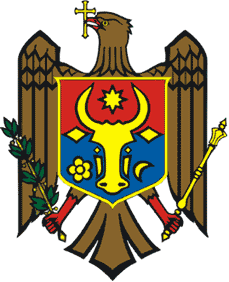 
MINISTERUL FINANŢELORAL REPUBLICII MOLDOVA
Denumirea contribuabilului: Cod fiscalGenul principal de activitateCodul genului principal de activitatePerioada fiscală:Nr.deordineDenumirea părții afiliate parte a tranzacției controlateNumăr de identificare fiscalăDenumirea statuluiCodul StatuluiSuma totală a tranzacțiilor controlate1234561....Total----Data prezentării:Director/AdministratorIDNPSemnătura1Denumirea contribuabilului: 2Cod fiscal3Denumirea persoanei afiliate:4Numărul de identificare fiscalăCod afiliereContribuabilul deține, în mod direct sau indirect, minimum 25 % din participațiuni cu drept de vot la persoane afiliateMărime participațiunilor cu drept de votMărime participațiunilor cu drept de votMărime participațiunilor cu drept de vot1001TotalDirectIndirect*Indirect*1001*Informația despre persoanele fizice și juridice prin intermediul cărora se dețin participațiunile cu drept de vot*Informația despre persoanele fizice și juridice prin intermediul cărora se dețin participațiunile cu drept de vot*Informația despre persoanele fizice și juridice prin intermediul cărora se dețin participațiunile cu drept de vot*Informația despre persoanele fizice și juridice prin intermediul cărora se dețin participațiunile cu drept de vot*Informația despre persoanele fizice și juridice prin intermediul cărora se dețin participațiunile cu drept de votDenumireaNumărul de identificare fiscalăDenumirea statuluiDenumirea statuluiCodul StatuluiCod afilierePersoana afiliată deține, în mod direct sau indirect, minimum 25 % din participațiuni cu drept de vot la contribuabilMărime participațiunilor cu drept de votMărime participațiunilor cu drept de votMărime participațiunilor cu drept de vot1002TotalDirectDirectIndirect*1002*Informația despre persoanele fizice și juridice prin intermediul cărora se dețin participațiunile cu drept de vot*Informația despre persoanele fizice și juridice prin intermediul cărora se dețin participațiunile cu drept de vot*Informația despre persoanele fizice și juridice prin intermediul cărora se dețin participațiunile cu drept de vot*Informația despre persoanele fizice și juridice prin intermediul cărora se dețin participațiunile cu drept de vot*Informația despre persoanele fizice și juridice prin intermediul cărora se dețin participațiunile cu drept de votDenumireaNumărul de identificare fiscalăDenumirea statuluiCodul StatuluiCodul StatuluiCod afilierePersoana terță deține, în mod direct sau indirect, minimum 25 % din participațiuni cu drept de vot la contribuabil și persoana afiliatăPersoana terță deține, în mod direct sau indirect, minimum 25 % din participațiuni cu drept de vot la contribuabil și persoana afiliatăPersoana terță deține, în mod direct sau indirect, minimum 25 % din participațiuni cu drept de vot la contribuabil și persoana afiliatăPersoana terță deține, în mod direct sau indirect, minimum 25 % din participațiuni cu drept de vot la contribuabil și persoana afiliatăMărime participațiunilor cu drept de votMărime participațiunilor cu drept de votMărime participațiunilor cu drept de votMărime participațiunilor cu drept de votMărime participațiunilor cu drept de votMărime participațiunilor cu drept de votCod afilierePersoana terță deține, în mod direct sau indirect, minimum 25 % din participațiuni cu drept de vot la contribuabil și persoana afiliatăPersoana terță deține, în mod direct sau indirect, minimum 25 % din participațiuni cu drept de vot la contribuabil și persoana afiliatăPersoana terță deține, în mod direct sau indirect, minimum 25 % din participațiuni cu drept de vot la contribuabil și persoana afiliatăPersoana terță deține, în mod direct sau indirect, minimum 25 % din participațiuni cu drept de vot la contribuabil și persoana afiliatăContribuabil Contribuabil Contribuabil Persoana afiliatăPersoana afiliatăPersoana afiliată1003Denumirea persoanei terțeNumărul de identificare fiscalăDenumirea statuluiCodul StatuluiTotalDirectIndirect*TotalDirectIndirect**1003*Informația despre persoanele fizice și juridice prin intermediul cărora se dețin participațiunile cu drept de vot la contribuabil*Informația despre persoanele fizice și juridice prin intermediul cărora se dețin participațiunile cu drept de vot la contribuabil*Informația despre persoanele fizice și juridice prin intermediul cărora se dețin participațiunile cu drept de vot la contribuabil*Informația despre persoanele fizice și juridice prin intermediul cărora se dețin participațiunile cu drept de vot la contribuabil*Informația despre persoanele fizice și juridice prin intermediul cărora se dețin participațiunile cu drept de vot la contribuabil*Informația despre persoanele fizice și juridice prin intermediul cărora se dețin participațiunile cu drept de vot la contribuabil*Informația despre persoanele fizice și juridice prin intermediul cărora se dețin participațiunile cu drept de vot la contribuabil*Informația despre persoanele fizice și juridice prin intermediul cărora se dețin participațiunile cu drept de vot la contribuabil*Informația despre persoanele fizice și juridice prin intermediul cărora se dețin participațiunile cu drept de vot la contribuabil*Informația despre persoanele fizice și juridice prin intermediul cărora se dețin participațiunile cu drept de vot la contribuabil*Informația despre persoanele fizice și juridice prin intermediul cărora se dețin participațiunile cu drept de vot la contribuabilDenumireaNumărul de identificare fiscalăNumărul de identificare fiscalăDenumirea statuluiDenumirea statuluiDenumirea statuluiDenumirea statuluiCodul StatuluiCodul StatuluiCodul StatuluiCodul Statului**Informația despre persoanele fizice și juridice prin intermediul cărora se dețin participațiunile cu drept de vot la persoana afiliată**Informația despre persoanele fizice și juridice prin intermediul cărora se dețin participațiunile cu drept de vot la persoana afiliată**Informația despre persoanele fizice și juridice prin intermediul cărora se dețin participațiunile cu drept de vot la persoana afiliată**Informația despre persoanele fizice și juridice prin intermediul cărora se dețin participațiunile cu drept de vot la persoana afiliată**Informația despre persoanele fizice și juridice prin intermediul cărora se dețin participațiunile cu drept de vot la persoana afiliată**Informația despre persoanele fizice și juridice prin intermediul cărora se dețin participațiunile cu drept de vot la persoana afiliată**Informația despre persoanele fizice și juridice prin intermediul cărora se dețin participațiunile cu drept de vot la persoana afiliată**Informația despre persoanele fizice și juridice prin intermediul cărora se dețin participațiunile cu drept de vot la persoana afiliată**Informația despre persoanele fizice și juridice prin intermediul cărora se dețin participațiunile cu drept de vot la persoana afiliată**Informația despre persoanele fizice și juridice prin intermediul cărora se dețin participațiunile cu drept de vot la persoana afiliată**Informația despre persoanele fizice și juridice prin intermediul cărora se dețin participațiunile cu drept de vot la persoana afiliatăDenumireaNumărul de identificare fiscalăNumărul de identificare fiscalăDenumirea statuluiDenumirea statuluiDenumirea statuluiDenumirea statuluiCodul StatuluiCodul StatuluiCodul StatuluiCodul StatuluiCod afiliereContribuabilul deține control în mod efectiv prin numirea ori revocarea majorității membrilor, organului de supraveghere (consiliului), organului executiv sau majorității membrilor organului executiv și/sau cenzorului ori majorității membrilor comisiei de cenzori în cadrul persoanei afiliateContribuabilul deține control în mod efectiv prin exercitarea controlului în temeiul unui contract încheiat cu persoana afiliată, al unei clauze din actul de constituire ori din statutul persoanei afiliate sau în temeiul unui acord încheiat cu alte persoane cu participațiuni cu drept de vot al persoanei afiliate1004Contribuabilul deține control în mod efectiv prin numirea ori revocarea majorității membrilor, organului de supraveghere (consiliului), organului executiv sau majorității membrilor organului executiv și/sau cenzorului ori majorității membrilor comisiei de cenzori în cadrul persoanei afiliateContribuabilul deține control în mod efectiv prin exercitarea controlului în temeiul unui contract încheiat cu persoana afiliată, al unei clauze din actul de constituire ori din statutul persoanei afiliate sau în temeiul unui acord încheiat cu alte persoane cu participațiuni cu drept de vot al persoanei afiliateCod afilierePersoana afiliată deține control în mod efectiv prin numirea ori revocarea majorității membrilor, organului de supraveghere (consiliului), organului executiv sau majorității membrilor organului executiv și/sau cenzorului ori majorității membrilor comisiei de cenzori în cadrul contribuabiluluiPersoana afiliată deține control în mod efectiv prin exercitarea controlului în temeiul unui contract încheiat cu contribuabilul, al unei clauze din actul de constituire ori din statutul contribuabilului sau în temeiul unui acord încheiat cu alte persoane cu participațiuni cu drept de vot al contribuabilului1005Persoana afiliată deține control în mod efectiv prin numirea ori revocarea majorității membrilor, organului de supraveghere (consiliului), organului executiv sau majorității membrilor organului executiv și/sau cenzorului ori majorității membrilor comisiei de cenzori în cadrul contribuabiluluiPersoana afiliată deține control în mod efectiv prin exercitarea controlului în temeiul unui contract încheiat cu contribuabilul, al unei clauze din actul de constituire ori din statutul contribuabilului sau în temeiul unui acord încheiat cu alte persoane cu participațiuni cu drept de vot al contribuabiluluiCod afilierePersoana terță deține control în mod efectiv prin numirea ori revocarea majorității membrilor, organului de supraveghere (consiliului), organului executiv sau majorității membrilor organului executiv și/sau cenzorului ori majorității membrilor comisiei de cenzori în cadrul contribuabilului și persoanei afiliatePersoana terță deține control în mod efectiv prin exercitarea controlului în temeiul unui contract încheiat cu contribuabilul și persoana afiliată, al unei clauze din actul de constituire ori din statutul contribuabilului și persoanei afiliate sau în temeiul unui acord încheiat cu alte persoane cu participațiuni cu drept de vot al contribuabilului și persoanei afiliate1006Persoana terță deține control în mod efectiv prin numirea ori revocarea majorității membrilor, organului de supraveghere (consiliului), organului executiv sau majorității membrilor organului executiv și/sau cenzorului ori majorității membrilor comisiei de cenzori în cadrul contribuabilului și persoanei afiliatePersoana terță deține control în mod efectiv prin exercitarea controlului în temeiul unui contract încheiat cu contribuabilul și persoana afiliată, al unei clauze din actul de constituire ori din statutul contribuabilului și persoanei afiliate sau în temeiul unui acord încheiat cu alte persoane cu participațiuni cu drept de vot al contribuabilului și persoanei afiliate1Denumirea contribuabilului: 2Cod fiscal3Denumirea persoanei afiliate:4Numărul de identificare fiscală5Cod afiliereNumăr ordineCodul tranzacțieiDescrierea obiectului tranzacțieiCodul părții contractuluiCodul metodei de stabilire a prețului de transferPartea testatăCodul privind marja/indicatorii economico-financiari de profitabilitate.Date privind marja/indicatorii economico-financiari de profitabilitateValoarea tranzacțieiValoarea tranzacțieiComentariiNumăr ordineCodul tranzacțieiDescrierea obiectului tranzacțieiCodul părții contractuluiCodul metodei de stabilire a prețului de transferPartea testatăCodul privind marja/indicatorii economico-financiari de profitabilitate.Date privind marja/indicatorii economico-financiari de profitabilitateIntrări recunoscute ca livrări de bunuri, lucrări și/sau servicii conform evidenței contabileIeșiri recunoscute ca procurări de bunuri, lucrări și/sau servicii conform evidenței contabileComentarii123456789101112...Număr ordineCodul tranzacțieiDescrierea obiectului împrumutului și/sau tranzacțiilor financiareCodul părții contractuluiValoarea tranzacției Valoarea tranzacției Valoarea tranzacției Valoarea tranzacției Codul operațiuniiComentariiNumăr ordineCodul tranzacțieiDescrierea obiectului împrumutului și/sau tranzacțiilor financiareCodul părții contractuluiSold inițialIntrăriIeșiriSold finalCodul operațiuniiComentarii12345678910                                                                12...Denumirea operaţiuniicodNumerar1Virament2Cesiune/preluare de datorie3Altele4Codul statuluiDenumirea statului004Afganistan008Albania010Antarctica012Algeria016Samoa Americană020Andorra024Angola028Antigua si Barbuda031Azerbaidjan032Argentina036Australia040Austria044Bahamas048Bahrain050Bangladesh051Armenia052Barbados056Belgia060Bermude064Bhutan068Bolivia (Stat Plurinațional de)070Bosnia si Hertegovina072Botswana074Insula Bouvet076Brazilia084Belize086Teritoriul Britanic al Oceanului Indian090Insulele Solomon092Insulele Virgine (britanice)096Brunei Darussalam100Bulgaria104Myanmar108Burundi112Bielorusia116Cambodgia120Camerun124Canada132Cabo Verde136Insulele Cayman140Republica Centrafricană144Sri Lanka148Ciad152Chile156China158Taiwan, provincia Chinei162Insula Craciunului166Insulele Cocos (Keeling).170Columbia174Comore175Mayotte178Congo180Congo, Republica Democrată184Insulele Cook188Costa Rica191Croaţia192Cuba196Cipru203Cehia204Benin208Danemarca212Dominica214Republica Dominicană218Ecuador222El Salvador226Guineea Ecuatorială231Etiopia232Eritreea233Estonia234Insulele Feroe238Insulele Falkland (Malvinas)239Georgia de Sud și Insulele Sandwich de Sud242Fiji246Finlanda248Insulele Aland250Franţa254Guyana Franceză258Polinezia Franceză260teritoriile din sudul Frantei262Djibouti266Gabon268Georgia270Gambia275Palestina, Statul de276Germania288Ghana292Gibraltar296Kiribati300Grecia304Groenlanda308Grenada312Guadelupa316Guam320Guatemala324Guineea328Guyana332Haiti334Insula Heard și Insulele McDonald336Sfântul Scaun340Honduras344Hong Kong348Ungaria352Islanda356India360Indonezia364Iran (Republica Islamica a)368Irak372Irlanda376Israel380Italia384Côte d'Ivoire388Jamaica392Japonia398Kazahstan400Iordania404Kenya408Coreea (Republica Populară Democrată)410Republica Coreea414Kuweit417Kârgâzstan418Republica Populară Democrată Laos422Liban426Lesotho428Letonia430Liberia434Libia438Liechtenstein440Lituania442Luxemburg446Macao450Madagascar454Malawi458Malaezia462Maldive466Mali470Malta474Martinica478Mauritania480Mauritius484Mexic492Monaco496Mongolia498Moldova, Republica499Muntenegru500Montserrat504Maroc508Mozambic512Oman516Namibia520Nauru524Nepal528Țările de Jos, Regatul531Curaçao533Aruba534Sint Maarten (partea olandeză)535Bonaire, Sint Eustatius și Saba540Noua Caledonie548Vanuatu554Noua Zeelandă558Nicaragua562Niger566Nigeria570Niue574Insula Norfolk578Norvegia580Insulele Mariane de Nord581Insulele minore periferice ale Statelor Unite583Micronezia (Statele Federate de)584Insulele Marshall585Palau586Pakistan591Panama598Papua Noua Guinee600Paraguay604Peru608Filipine612Pitcairn616Polonia620Portugalia624Guineea-Bissau626Timorul de Est630Puerto Rico634Qatar638Reuniune642România643Federația Rusă646Rwanda652Sfântul Bartolomeu654Sfânta Elena, Înălțarea Domnului și Tristan da Cunha659Saint Kitts și Nevis660Anguilla662Sfânta Lucia663Saint Martin (partea franceza)666Saint Pierre și Miquelon670Saint Vincent și Grenadine674San Marino678Sao Tome și Principe682Arabia Saudită686Senegal688Serbia690Seychelles694Sierra Leone702Singapore703Slovacia704Vietnam705Slovenia706Somalia710Africa de Sud716Zimbabwe724Spania728Sudul Sudanului729Sudan732sahara de Vest740Surinam744Svalbard și Jan Mayen748EswatiniCodul tranzacțieiDenumirea tranzacțieiCodul părții tranzacțieiDenumirea părții tranzacției0001Contract de vânzare-cumpărare1001Vânzător2001Cumpărător0002Contract de împrumut1002Împrumutător2002Împrumutat0003Contract de locațiune1003Locator2003Locatar0004Contract de arendă1004Arendator2004Arendaș0005Contract de leasing1005Locator2005Locatar0006Contract de antrepriză1006Antreprenor2006Client0007Contract de prestări servicii1007Prestator2007Beneficiar0008Contract de transport1008Transportator 2008Client0009Contract de expediție1009Expeditor2009Client0010Contract de mandat1010Mandant 2010Mandatar0011Contract de comision1011Comisionar2011Comitent0012Contract de depozit1012Deponent2012Depozitar0013Contract de intermediere1013Intermediar2013Client0014Contract de agenție comercială1014Agent comercial2014Principal0015Contract de franciză1015Francizor2015Francizat0016Contract de distribuție1016Furnizor2016Distribuitor0017Contract de credit1017Creditor2017Debitor0018Contract de asigurare1018Asigurator 2018Asigurat0019Contract de societate civilă1019Participant0020Alte contracte1020Ieșiri de fonduri financiare2020Intrări de fonduri financiareCodul Metodei de stabilire a prețurilor de transferDenumirea Metodei de stabilire a prețurilor de transfer01Metoda comparării prețului02Metoda cost-plus03Metoda prețului de revînzare04Metoda marjei nete tranzacționale05Metoda împărțirii profitului06Alte metode recunoscute de OECDCodul marjelor/indicatorilor economico-financiari de profitabilitateDenumirea marjelor/indicatorilor economico-financiari de profitabilitate01Marja prețului de revînzare în cazul metodei prețului de revînzare02Marja brută de profit în cazul metodei cost-plus03Rentabilitatea activelor totale04Rata rentabilității costurilor totale05Rentabilitatea vânzărilor06Rentabilitatea costurilor operaționale07Marja brută din vînzări08Rentabilitatea economică09Rentabilitatea financiară10Rata rentabilității resurselor consumate11Rata Berry12Alt indicator